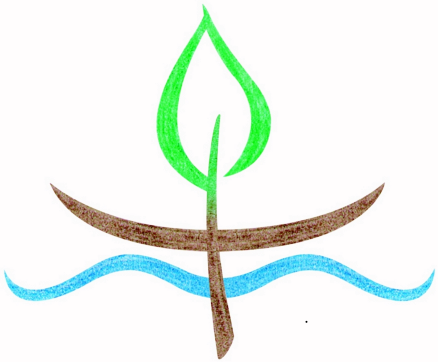 Vereinbarungüber die Rahmenbedingungen einer ehrenamtlichen Mitarbeitals Umweltbeauftragte/r einer Kirchengemeinde oder EinrichtungZwischen der Kirchengemeinde/Einrichtung ____________________und: 	_________________________, geboren am _______________Anschrift ______________________________________________________Telefon ___________________________________________________Email _____________________________________________________DAS ENGAGEMENT Diese Vereinbarung wird getroffen, um gemeinsam einen Rahmen für das Engagement als Umweltbeauftragte/r der Kirchengemeinde _________________________ zu definieren.Der/dem Umweltbeauftragten werden folgende Aufgaben übertragen:Stärkung des Bewusstseins für unsere Schöpfungsverantwortung, Förderung der vielfältigen Möglichkeiten des SchöpfungslobsRechtzeitige Beteiligung an allen Vorüberlegungen, Planungen und Durchführungen von Bau-, Umbau-, Sanierungs-, Pflege-, Begrünungs- und Verschönerungsmaßnahmen an Gebäuden sowie bei Außenanlagen und Umgriffen zur Beachtung umweltgerechter Vorgehensweisen (vgl. §20 Kirchengemeinde-Bauverordnung [BauVO], KABl 2018, S. 166)Teilnahme an Baubegehungen und offizielle Stellungnahme zu Bauvorhaben (vgl. §8, Abs. 2b BauVO und §20 BauVO).Erarbeitung von Vorschlägen zum umweltfreundlichen und klimabewussten Handeln in der Kirchengemeinde (z.B. Wärmedämmung, Heizanlagen, erneuerbare Energien, Strom- und Wasser-Spartechniken, Regenwassernutzung, Gestaltung von Außenanlagen und Flächenentsiegelung, Nutzerverhalten, Mobilität; vgl. §16 Abs. 2 BauVO)Beratung bei Lebensmittelbeschaffung für Gemeindeveranstaltungen, Kindergärten und HeimeBeratung beim Einkauf von umweltfreundlichen Putzmitteln, Büroartikeln und –gerätenBeratung zum Umgang mit Kirchenland, Weitergabe von Informationen zu Arten- und BiotopschutzmöglichkeitenRegelmäßige Berichterstattung im Kirchenvorstand zum gemeindlichen Sachstand in Umweltfragen: Erfolge benennen, Probleme erläutern, Ziele formulierenHerstellung und Pflege von Kontakten zu Umweltverbänden, Medien und zur ÖffentlichkeitImpulse für eine kirchliche Beteiligung an Agenda-21-Prozessen…………………………………………………………………………………………………………………………………………………………………………………………………………………….KOMMUNIKATIONDie Umweltbeauftragte/ der Umweltbeauftragteberichtet vierteljährlich/halbjährlich/jährlich im Kirchenvorstanderhält regelmäßig, nämlich ________________________, im Gemeindebrief Raum, von ihrer/seiner Arbeit zu berichtenhat die Möglichkeit, Beiträge auf der Website der Kirchengemeinde zu veröffentlichen…………………………………………………………………………………………………………………SCHWEIGEPFLICHTDie Verpflichtung zur Verschwiegenheit ist gemäß § 7 Satz 1 Ehrenamtsgesetz (EAG – RS 802) zu beachten.Das Seelsorgegeheimnis ist gemäß § 7 Satz 2 Ehrenamtsgesetz (EAG – RS 802) zu wahren.	Die Erklärung zur Verschwiegenheit wurde unterschrieben.VERSICHERUNGEs besteht allgemeiner Versicherungsschutz über die Sammelversicherung der Evangelisch-Lutherischen Kirche in Bayern.Im Bedarfsfall können Zusatzvereinbarungen getroffen werden:_____________________________________________________________________________________________________________________________________________________________________________________________________________________________________________ZEITRAUM UND ZEITBEDARF Zeitlicher Umfang der ehrenamtlichen Tätigkeit in etwa	 ____________________________Das Engagement kann / soll dauern bis	 _______________________________FINANZENDie/der Umweltbeauftragte arbeitet im Rahmen des Ehrenamtsgesetzes..Anfallende Sachkosten rechnet die/der Umweltbeauftragte mit der Kirchengemeinde ab.	Hierfür gilt ein monatlicher Höchstbetrag von _________ Euro.	Hierbei sind Kosten über ______ Euro im Voraus durch ________________ zu genehmigen.Die/der Umweltbeauftragte hat das Recht und die Pflicht zur Teilnahme an den Treffen der Umweltbeauftragten auf Dekanats-, Kirchenkreis- und Landesebene. Fahrtkosten werden im Rahmen der geltenden Bestimmungen durch die Kirchengemeinde ersetzt.Mit wem können Fragen zur Abrechnung / Anträge geklärt werden?	__________________________________________ANSPRECHPARTNER/INEhren- oder hauptamtliche Ansprechpartner/in in der Kirchengemeinde für den/die Ehrenamtliche ist  ___________________________________,erreichbar unter   	______________________________________ (Tel., Email)Ansprechpartner auf Landesebene ist der Beauftragte für Umwelt- und Klimaverantwortung, Dr. Wolfgang Schürger, Katharina-von-Bora-Str. 7-13, 80333 München Tel 089/5595-611, Fax 089/5595-8611 Mail: umwelt@elkb.deRÄUMEDiese Räume stehen der/dem Mitarbeiter/in zur Verfügung:	 _____________________	eigener Schlüssel			Schlüssel von:	 _________________________		ausdrückliche andere Vereinbarung: ___________________________________________ARBEITSMITTELFür die Nutzung der folgenden Arbeitsmittel wird jeweils vereinbart:	Telefon / Fax 		 ____________________________________________________	PC / e-mail / Internet	 ____________________________________________________	Kopierer / Drucker	  ____________________________________________________	Literatur / Material	 _____________________________________________________WEITERE VEREINBARUNGEN____________________________________________________________________________________________________________________________________________________________________________________________________________________________________________________________________________________________________________DatenschutzDie Einwilligung zur Datenverarbeitung wurde von der/dem Ehrenamtlichen auf separatem Formblatt erteilt und wird dem Büro des Landeskirchlichen Beauftragten für Umwelt- und Klimaverantwortung zusammen mit einer Kopie dieses Ehrenamtsvertrages weitergeleitet.Ort / Datum			Unterschrift 				Unterschriftder / des Ehrenamtlichen  		der / des Verantwortlichen